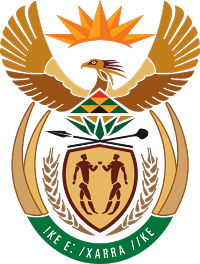 MINISTRY FOR COOPERATIVE GOVERNANCE AND TRADITIONAL AFFAIRSREPUBLIC OF SOUTH AFRICANATIONAL ASSEMBLYQUESTION FOR WRITTEN REPLYQUESTION NUMBER 2019/186DATE OF PUBLICATION:  15 FEBRUARY 2019QUESTION: 186186. Mr M Waters (DA) to ask the Minister of Cooperative Governance and Traditional Affairs:(1)	(a) What qualifications should the person responsible for the armoury at the Ekurhuleni Metro Police Department (EMPD) have, (b) what qualification does the incumbent official have and (c) does the incumbent official meet the minimum requirements;(2)	whether, due to the fact that the EMPD armoury audit has still not been finalised, the EMPD can add more weapons to the register; if so, what policy provision allows them to do so;(3)	(a) whether he will provide Mr M Waters with a full list of all the weapons bought or ordered by the EMPD in the (i) 2017-18 financial year and (ii) since 1 April 2018 and (b) what are the financial implications for the purchasing of the specified weapons;(4)	are any of these weapons currently being used by the EMPD; if so, (a) what number is being used and (b) in which divisionsReply:The information requested by the Honourable Member is not readily available in the Department. However, the Department has engaged the Gauteng Provincial Department responsible for Local Government to obtain the relevant information from Ekurhuleni Metropolitan Municipality. The information will be submitted to the Honourable Member as soon as it is available.Ends…